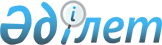 Төтенше жағдай туралыҚазақстан Республикасының 2003 жылғы 8 ақпандағы N 387 Заңы.       МАЗМҰНЫ      Осы Заң Қазақстан Республикасының бүкiл аумағында немесе оның жекелеген жергілікті жерлерiнде төтенше жағдайды енгiзудiң және оның қолданылуының негiздерiн, мерзiмдерiн, тәртiбiн, әлеуметтік сипаттағы төтенше жағдайдың құқықтық режимін белгілейдi.      Ескерту. Кіріспе жаңа редакцияда - ҚР 03.07.2013 № 121-V Конституциялық заңымен (алғашқы ресми жарияланғанынан кейін күнтізбелік он күн өткен соң қолданысқа енгізіледі).
 1-тарау. Жалпы ережелер1-бап. Осы Заңда пайдаланылатын негiзгi ұғымдар       Осы Заңда мынадай негiзгi ұғымдар пайдаланылады:      1) әлеуметтік сипаттағы төтенше жағдай – адам шығындарына, денсаулыққа зиян келтiруге, елеулi мүліктік шығындарға немесе тұрғындардың тiршілiк әрекетi жағдайының бұзылуына әкеп соғуы мүмкiн немесе әкеп соққан әлеуметтік қатынастар саласындағы белгілі бір аумақта қайшылықтар мен жанжалдардың туындауымен байланысты төтенше жағдай;      1-1) әлеуметтік-экономикалық саладағы дағдарыстық ахуал – елдің экономикалық қауіпсіздігіне қатер төнген және Қазақстан Республикасы Президентінің актілеріне сәйкес Қазақстан Республикасының салық, бюджет, кеден, банк, еңбек, валюта заңнамасының, Қазақстан Республикасының бәсекелестікті қорғау саласындағы, денсаулық сақтау саласындағы, мемлекеттік сатып алу туралы, квазимемлекеттік сектордың жекелеген субъектілерінің сатып алуы туралы, азаматтарды әлеуметтік қорғау салаларындағы, мемлекеттік мүлік туралы, мемлекеттік бақылау және қадағалау мәселелері бойынша заңнамасының қолданылу, елдің халықаралық міндеттемелерін іске асыру ерекшеліктері белгіленуі мүмкін ахуал;      1-2) дағдарыстық ахуал – адамның және азаматтың бұзылған құқықтары мен бостандықтарын, Қазақстан Республикасының конституциялық құрылысын, қауіпсіздік пен құқық тәртібін қалпына келтіру үшін уақытша шектеулер қолдану, ал ерекше жағдайларда төтенше ахуал немесе төтенше жағдай режимін енгізу және осы Заңда көзделген негізгі және қосымша шараларды қолдану талап етілетін ахуал;      2) жергiлiктi жердiң коменданты – Қазақстан Республикасының Президентi тағайындайтын, төтенше жағдай енгiзiлген жергілікті жердегi комендатураның қызметiне басшылық жасайтын және төтенше жағдай режимiн қамтамасыз ететiн күштер мен құралдарды бiртұтас басқаруды жүзеге асыратын лауазымды адам;      3) жергiлiктi жердiң комендатурасы – төтенше жағдай енгiзiлген жергілікті жерде төтенше жағдай режимiн қамтамасыз ету үшiн Қазақстан Республикасының Президентi құратын уақытша арнаулы орган;      4) коменданттық сағат – арнайы берiлген рұқсаттамасыз және жеке басын куәландыратын құжаттарсыз көшелерде және өзге де қоғамдық орындарда не үйлерiнен тыс жерлерде жүруге тыйым салынатын тәулiк мезгiлi;      5) төтенше жағдай – азаматтардың қауiпсiздiгiн қамтамасыз ету және Қазақстан Республикасының конституциялық құрылысын қорғау мүдделерiнде ғана қолданылатын және азаматтардың, шетелдiктердiң және азаматтығы жоқ адамдардың құқықтары мен бостандықтарына, сондай-ақ заңды тұлғалардың құқықтарына жекелеген шектеулер белгiлеуге жол беретiн және оларға қосымша мiндеттер жүктейтiн, мемлекеттiк органдар, ұйымдар қызметiнің ерекше құқықтық режимі болып табылатын уақытша шара;      6) төтенше жағдай енгiзiлетiн жергілікті жердiң шекаралары – Қазақстан Республикасының бiр немесе бiрнеше әкiмшiлiк-аумақтық бiрлiктерiнiң аумағы;      7) Төтенше жағдай режимiн қамтамасыз ету жөнiндегi мемлекеттiк комиссия – төтенше жағдай енгiзу кезеңiне Қазақстан Республикасы Президентiнiң актiсiмен құрылатын арнаулы мемлекеттiк басқару органы.      Ескерту. 1-бап жаңа редакцияда - ҚР 03.07.2013 № 121-V Конституциялық заңымен (алғашқы ресми жарияланғанынан кейін күнтізбелік он күн өткен соң қолданысқа енгізіледі); өзгеріс енгізілді – ҚР 11.07.2022 № 136-VII (алғашқы ресми жарияланған күнінен кейін күнтізбелік он күн өткен соң қолданысқа енгізіледі); 11.07.2022 № 136-VII (алғашқы ресми жарияланған күнінен кейін күнтізбелік алпыс күн өткен соң қолданысқа енгізіледі) Заңдарымен.
2-бап. Төтенше жағдайдың құқықтық негiзi        Қазақстан Республикасының Конституциясы, осы Заң және Қазақстан Республикасының өзге де нормативтiк құқықтық актiлерi төтенше жағдайды енгiзудiң құқықтық негiзi болып табылады. 2-1-бап. Қазақстан Республикасы Президентінің төтенше  жағдай және әлеуметтік сипаттағы төтенше ахуал  режимдерін қамтамасыз ету жөніндегі өкілеттіктері      Қазақстан Республикасының Президенті азаматтардың қауіпсіздігін қамтамасыз ету және Қазақстан Республикасының конституциялық құрылысын қорғау мақсатында:      1) дағдарыстық ахуалды оқшаулау және жою кезінде орталық мемлекеттік және жергілікті атқарушы органдардың, құқық қорғау органдарының және арнаулы мемлекеттік органдардың, Қазақстан Республикасы Қарулы Күштерінің, басқа да әскерлер мен әскери құралымдардың бірлескен іс-қимыл жасау тәртібін айқындайтын қағидаларды бекітеді;      2) республикалық және өңірлік жедел штабтар туралы ережені бекітеді;      3) Қазақстан Республикасының Конституциясына және заңдарына сәйкес басқа да өкілеттіктерді жүзеге асырады.      Ескерту. Заң 2-1-баппен толықтырылды – ҚР 11.07.2022 № 136-VII (алғашқы ресми жарияланған күнінен кейін күнтізбелік он күн өткен соң қолданысқа енгізіледі) Заңымен.
3-бап. Төтенше жағдайды енгiзудiң мақсаты       Төтенше жағдайды енгiзуге себеп болған мән-жайларды жою, адам мен азаматтың қауiпсiздiгiн, құқықтары мен бостандықтарын қорғауды, Қазақстан Республикасының конституциялық құрылысын қорғауды қамтамасыз ету төтенше жағдайды енгiзудiң мақсаты болып табылады. 1-1-тарау. Әлеуметтік сипаттағы төтенше жағдайдың құқықтық режимі       Ескерту. Заң 1-1-тараумен толықтырылды - ҚР 03.07.2013 № 121-V Конституциялық заңымен (алғашқы ресми жарияланғанынан кейін күнтізбелік он күн өткен соң қолданысқа енгізіледі).3-1-бап. Әлеуметтік сипаттағы төтенше жағдайдың құқықтық режимі      1. Әлеуметтік сипаттағы төтенше ахуалдың құқықтық режимі әлеуметтік сипаттағы төтенше мән-жайлардың алдын алуды және оларды жоюды жүзеге асыратын мемлекеттік органдардың шұғыл ден қоюы мен жұмыс істеуінің айрықша режимін білдіреді және жеке және заңды тұлғаларға қосымша міндеттер жүктей отырып, олардың құқықтары мен бостандықтарына жекелеген уақытша шектеулерді белгілеуге жол береді.      Әлеуметтік сипаттағы төтенше ахуалдың мән-жайлары төтенше жағдай енгізуге негіз болып табылуы мүмкін.      Әлеуметтік сипаттағы төтенше ахуалдың құқықтық режимі Қазақстан Республикасының демократиялық институттарына, тәуелсіздігі мен аумақтық тұтастығына, саяси тұрақтылығына, оның азаматтарының қауіпсіздігіне қатер төнген және оны оқшаулау мен жоюды төтенше жағдай енгізілген кезде қолданылатын негізгі, қосымша шаралар мен уақытша шектеулер енгізбестен, әлеуметтік сипаттағы төтенше ахуалдың алдын алу және оны жою жөніндегі мемлекеттік органдардың күшімен және құралдарымен жүзеге асыру мүмкін болатын жағдайда енгізіледі.      2. Әлеуметтік сипаттағы төтенше ахуалдың құқықтық режимі жекелеген жергілікті жерлерде әлеуметтік сипаттағы төтенше ахуалдың алдын алу және оны жою жөніндегі мемлекеттік орган немесе облыстық (республикалық маңызы бар қаланың, астананың) жедел штаб басшысының шешімімен енгізіледі.      3. Әлеуметтік сипаттағы төтенше жағдайдың құқықтық режимі кезінде шұғыл ден қою және басқару жүйесінің жұмыс органы жедел штаб болып табылады.      4. Мемлекеттік және жергілікті атқарушы органдар әлеуметтік сипаттағы төтенше жағдай қатері төнген немесе туындаған кезде әлеуметтік сипаттағы төтенше жағдайдың алдын алу және оны жою жөніндегі мемлекеттік органға жәрдемдесуге және қажетті көмек көрсетуге міндетті.      5. Әлеуметтік сипаттағы төтенше жағдайдың алдын алу және жою мақсатында әлеуметтік сипаттағы төтенше жағдайдың алдын алу және оны жою жөніндегі мемлекеттік орган:      1) әлеуметтік сипаттағы төтенше жағдай аймағына бару үшін, сондай-ақ, егер кідірту адамдардың өміріне немесе денсаулығына нақты қатер төндіруі мүмкін болса, шұғыл медициналық көмекке мұқтаж адамдарды емдеу мекемелеріне жеткізу үшін Қазақстан Республикасының Үкіметі айқындайтын тәртіппен, меншік иелеріне материалдық залал келтірілген жағдайда оны өтей отырып, көлікті (дипломатиялық иммунитеті бар шет мемлекеттер мен халықаралық ұйымдардың өкілдіктерінен басқа) пайдалануға;      2) алып тасталды - ҚР 18.03.2019 № 237-VI Заңымен (алғашқы ресми жарияланған күнінен кейін күнтізбелік жиырма бір күн өткен соң қолданысқа енгізіледі);
      3) Қазақстан Республикасының заңнамасында көзделген өзге де шараларды қолдануға құқылы.       5-1. Әлеуметтік сипаттағы төтенше жағдай мен оның салдарларының алдын алу және оларды жою жөніндегі шараларды қабылдау үшін әлеуметтік сипаттағы төтенше жағдайдың алдын алу және оны жою жөніндегі мемлекеттік орган мемлекеттік материалдық резервтің материалдық құндылықтарын пайдалануға құқылы. Әлеуметтік сипаттағы төтенше жағдай мен оның салдарларының алдын алу және оларды жою жөніндегі шараларды қабылдау үшін мемлекеттік материалдық резервтің материалдық құндылықтарын броньнан алу тәртібімен шығару Қазақстан Республикасының Үкіметі айқындайтын тәртіппен мемлекеттік материалдық резерв саласындағы уәкілетті органмен келісу бойынша әлеуметтік сипаттағы төтенше жағдайдың алдын алу және оны жою жөніндегі мемлекеттік органдардың шешімі бойынша жүзеге асырылады.        Әлеуметтік сипаттағы төтенше жағдай мен оның салдарларының алдын алу және оларды жою жөніндегі шараларды қабылдау үшін пайдаланылған мемлекеттік материалдық резервтің материалдық құндылықтарының шығындарын өтеу Қазақстан Республикасының Үкіметі резервінің қаражаты есебінен жүзеге асырылады.       5-2. Әлеуметтік сипаттағы төтенше жағдайлар туындаған немесе төтенше жағдай енгізілген жағдайларда, мемлекеттік материалдық резервтің материалдық құндылықтарын тасымалдауды көлік ұйымдары бірінші кезектегі тәртіппен жүзеге асырады.       Әлеуметтік сипаттағы төтенше жағдай мен олардың салдарларының алдын алу және оларды жою жөніндегі шараларды қабылдау үшін мемлекеттік материалдық резервтен шығарылған материалдық құндылықтарды тасымалдауға көлік ұйымдары материалдық құндылықтарды көрсеткен кезде алдын ала төлемсіз қабылдайды.       Мемлекеттік материалдық резервтің материалдық құндылықтарын тасымалдау шығындарын өтеу Қазақстан Республикасының Үкіметі резервінің қаражаты есебінен жүзеге асырылады.      6. Әлеуметтік сипаттағы төтенше ахуалдың құқықтық режимінің қолданылу мерзімі оны енгізуге негіз болған мән-жайларды жою мерзімінен аспауға тиіс.      Осы жергілікті жерде немесе Қазақстан Республикасының бүкіл аумағында төтенше жағдай режимі енгізілген жағдайда әлеуметтік сипаттағы төтенше ахуалдың құқықтық режимінің күші жойылды деп есептеледі.      Ескерту. 3-1-бапқа өзгеріс енгізілді - ҚР 18.03.2019 № 237-VI (алғашқы ресми жарияланған күнінен кейін күнтізбелік жиырма бір күн өткен соң қолданысқа енгізіледі); 11.07.2022 № 136-VII (алғашқы ресми жарияланған күнінен кейін күнтізбелік он күн өткен соң қолданысқа енгізіледі) Заңдарымен.
3-2-бап. Мемлекеттік органдардың әлеуметтік сипаттағы  төтенше ахуалдардың алдын алу және оларды жою жөніндегі құзыреті      1. Қазақстан Республикасының ұлттық қауіпсіздік органдары шектес мемлекеттер аумақтарынан Қазақстан Республикасының Мемлекеттік шекарасы арқылы жаппай өтуден; Қазақстан Республикасының конституциялық құрылысын күштеп өзгертуге әрекеттенуден; терроризм актілерінен; билікті күштеп басып алуға немесе Қазақстан Республикасының Конституциясын бұза отырып, билікті күштеп ұстап тұруға бағытталған әрекеттерден; диверсиялардан; қарулы бүліктен туындаған төтенше ахуалдарды анықтайды, олардың алдын алады және жолын кеседі.      Бұл ретте жергілікті атқарушы орган осы тармақтың бірінші бөлігінде көзделген әлеуметтік сипаттағы төтенше ахуалдарды жою жөніндегі мемлекеттік орган болып табылады.      2. Қазақстан Республикасының ішкі істер органдары жаппай тәртіпсіздіктерден; ұлтаралық және конфессияаралық жанжалдардан; жекелеген жерлерді, аса маңызды және стратегиялық объектілерді қоршап алудан немесе басып алудан; заңсыз қарулы құралымдардың ұйымдасуынан және қызметінен туындаған төтенше ахуалдардың алдын алады және оларды жоюды жүзеге асырады.      3. Қазақстан Республикасының Қорғаныс министрлігі қарулы қақтығысты күштеп таңу мақсатында басқа мемлекеттер тарапынан болған арандатушылық әрекеттерден, Қазақстан Республикасының аумақтық тұтастығын бұзудан туындаған әлеуметтік сипаттағы төтенше ахуалдардың алдын алуға және оларды жоюға қатысады.      4. Әлеуметтік сипаттағы төтенше ахуалдардың алдын алу және оларды жою жөніндегі мемлекеттік органдардың және олардың аумақтық органдарының басшылары осы мемлекеттік органдарға жүктелген міндеттердің орындалуына дербес жауапты болады.      Ескерту. 3-2-бап жаңа редакцияда – ҚР 11.07.2022 № 136-VII (алғашқы ресми жарияланған күнінен кейін күнтізбелік алпыс күн өткен соң қолданысқа енгізіледі) Заңымен.
3-3-бап. Жедел штабтар      1. Әлеуметтік сипаттағы төтенше ахуалдардың алдын алу және оларды жою мақсатында тұрақты жұмыс істейтін республикалық және өңірлік (облыстық, республикалық маңызы бар қалалардың, астананың) жедел штабтар құрылады.      2. Жедел штабтар басшыдан, басшының орынбасарларынан, оның ішінде бір бірінші орынбасарынан және штаб мүшелерінен тұрады.      Жедел штабтардың құрамына әлеуметтік сипаттағы төтенше ахуалдың алдын алу және оны жою жөніндегі мемлекеттік органдардың басшылары немесе өкілдері жедел штаб басшысының орынбасарлары ретінде, сондай-ақ өзге де мемлекеттік органдардың өкілдері кіреді.      3. Республикалық және өңірлік жедел штабтардың шешімдері орындау үшін міндетті болып табылады.      4. Жедел штабтар өз қызметін Қазақстан Республикасының заңнамасына сәйкес жүзеге асырады.       5. Терроризмге қарсы күрес жөніндегі жедел штабтар "Терроризмге қарсы іс-қимыл туралы" Қазақстан Республикасының Заңына сәйкес құрылады.       Әлеуметтік сипаттағы төтенше ахуал енгізілген жергілікті жерде күзетілетін адамдар мен объектілердің қауіпсіздігін қамтамасыз ету жөніндегі күзет іс-шаралары өткізілген жағдайда, күзет іс-шараларын өткізу жөніндегі жедел штабтар "Қазақстан Республикасы Мемлекеттік күзет қызметі туралы" Қазақстан Республикасының Заңына сәйкес әрекет етеді.       Күзет іс-шараларын өткізу жөніндегі жедел штабтың шешімі бойынша "Қазақстан Республикасы Мемлекеттік күзет қызметі туралы" Қазақстан Республикасының Заңына сәйкес күзетілетін адамдардың қауіпсіздігін, күзетілетін объектілердің күзетілуі мен қорғалуын қамтамасыз ету мүддесінде басқа да мемлекеттік органдардың қажетті күштері мен құралдары қосымша тартылуы мүмкін.      Ескерту. 3-3-бап жаңа редакцияда – ҚР 11.07.2022 № 136-VII (алғашқы ресми жарияланған күнінен кейін күнтізбелік он күн өткен соң қолданысқа енгізіледі) Заңымен.
3-4-бап. Әлеуметтік сипаттағы төтенше жағдайларды жою жөніндегі бірінші кезектегі іс-қимылдар       1. Әлеуметтік сипаттағы төтенше жағдайларды оқшаулау және жою жөніндегі бірінші кезектегі іс-қимылдар мемлекеттік органдардың кешенді күштері мен құралдары пайдаланыла отырып, мемлекеттік органдардың бұрын бекіткен жоспарларына сәйкес, ал осы Заңның 3-2-бабының 1-тармағында көзделген әлеуметтік сипаттағы төтенше жағдайларды оқшаулау және жою жөніндегі бірінші кезектегі іс-қимылдар әлеуметтік сипаттағы төтенше жағдайлардың алдын алу (анықтау, жолын кесу) жөніндегі мемлекеттік органдармен бұрын келісілген және жергілікті атқарушы органдар бекіткен жоспарларға сәйкес ұйымдастырылады.      2. Әлеуметтік сипаттағы төтенше жағдайды жою жөніндегі бірінші кезектегі іс-қимылдар кезінде жедел штаб басшысының шешімі бойынша мынадай уақытша шектеулер:      1) қауіпті өндірістік объектілердің қызметін тоқтата тұру;       2) "Байланыс туралы" Қазақстан Республикасы Заңының 41-1-бабының 1-2-тармағына сәйкес мемлекеттік органдарды қоспағанда, жеке және (немесе) заңды тұлғаларға байланыс қызметін көрсетуді тоқтата тұру және (немесе) байланыс желілерін және құралдарын пайдалануды шектеу;      3) қоғамдық тәртіптің сақталуын, мемлекеттік күзетуге жататын объектілерді және халықтың тыныс-тіршілігі мен көліктің жұмыс істеуін қамтамасыз ететін объектілерді, сондай-ақ ерекше материалдық, тарихи, ғылыми, көркем немесе мәдени құндылығы бар объектілерді күзетуді күшейту;      4) әлеуметтік сипаттағы төтенше жағдайлар аймағында тұратын жеке тұлғаларды уақытша көшіру;      5) қарудың, оқ-дәрілердің, жарылғыш заттардың, күшті әсер ететін химиялық және улы заттардың саудасына шектеу қою немесе тыйым салу, дәрілік заттардың, есірткі құралдарының, психотроптық заттардың, оларға ұқсас заттар мен прекурсорлардың, этил спиртінің және алкоголь өнімінің айналымына ерекше режим белгілеу қолданылуы мүмкін.      3. Әлеуметтік сипаттағы төтенше жағдайлар аймақтарының шекараларын жедел штабтың басшысы айқындайды.      Ескерту. 3-4-бапқа өзгеріс енгізілді - ҚР 14.07.2022 № 141-VII (алғашқы ресми жарияланған күнінен кейін күнтізбелік он күн өткен соң қолданысқа енгізіледі); 11.07.2022 № 136-VII (алғашқы ресми жарияланған күнінен кейін күнтізбелік алпыс күн өткен соң қолданысқа енгізіледі) Заңдарымен.
3-5-бап. Әлеуметтік сипаттағы төтенше ахуал режимін  қамтамасыз етуге арналған күштер мен құралдар      1. Әлеуметтік сипаттағы төтенше ахуал режимін қамтамасыз ету үшін, Қазақстан Республикасының Мемлекеттік күзет қызметін қоспағанда, ішкі істер, ұлттық қауіпсіздік органдарының, азаматтық қорғау саласындағы уәкілетті органның және басқа да мемлекеттік органдардың күштері мен құралдары пайдаланылады.       2. Қажет болған жағдайларда "Қазақстан Республикасының қорғанысы және Қарулы Күштері туралы" Қазақстан Республикасының Заңында көзделген тәртіппен Қазақстан Республикасы Президентінің жарлығы негізінде Қазақстан Республикасының Қарулы Күштері мынадай міндеттерді орындау үшін:      1) жергілікті жерге кірудің және одан шығудың ерекше режимін қолдауға;      2) ерекше режимдік, режимдік және ерекше қорғалатын объектілерді, халықтың тыныс-тіршілігін және көліктің жұмыс істеуін қамтамасыз ететін объектілерді, адамдардың өмірі мен денсаулығына, сондай-ақ қоршаған ортаға үлкен қауіп төндіретін объектілерді күзетуге;      3) арнаулы құралдарды, қаруды қолдану, сондай-ақ әскери және басқа да техниканы пайдалану арқылы күш көрсету әрекеттері орын алған жанжалдарға қатысқан тайталасушы тараптарды айыруға;      4) заңсыз қарулы құралымдар әрекетінің жолын кесуге қатысуға;      5) ішкі істер органдарымен бірлесіп патрульдеуге және жаппай тәртіпсіздіктерді оқшаулауға қолданылуы мүмкін.      3. Осы баптың 2-тармағының 1) – 4) тармақшаларында көрсетілген міндеттерді Қазақстан Республикасының Қарулы Күштері ішкі істер және ұлттық қауіпсіздік органдарымен бірлесіп орындайды. Бұл ретте Қазақстан Республикасы Қарулы Күштерінің әскери қызметшілеріне "Қазақстан Республикасының Ұлттық ұланы туралы" Қазақстан Республикасы Заңының дене күшін, арнаулы құралдарды, қызметтік иттерді, қаруды қолдану, әскери техниканы пайдалану шарттарына, тәртібі мен шектеріне қатысты бөлігіндегі ережелері қолданылады.      Ескерту. 1-1-тарау 3-5-баппен толықтырылды – ҚР 11.07.2022 № 136-VII (алғашқы ресми жарияланған күнінен кейін күнтізбелік он күн өткен соң қолданысқа енгізіледі) Заңымен.
 2-тарау. Төтенше жағдайды енгізу мен оның күшін жоюдың шарттары, негіздері, тәртібі4-бап. Төтенше жағдай енгiзудiң шарттары, негiздерi       1. Төтенше жағдай Қазақстан Республикасының демократиялық институттарына, тәуелсiздiгi мен аумақтық тұтастығына, саяси тұрақтылығына, оның азаматтарының қауiпсiздiгiне елеулi және тiкелей қауiп төнген, мемлекеттiң конституциялық органдарының қалыпты жұмыс iстеуi бұзылған жағдайда енгiзiледi және оларды оқшаулау мен жою үшін негізгі, қосымша шаралар мен уақытша шектеулер енгізу қажет.       2. Төтенше жағдайды енгiзу негiздерi болатын мән-жайларға, осы баптың 1-тармағының талаптары сақталған жағдайда:        1) шектес мемлекеттер аумақтарынан Қазақстан Республикасының Мемлекеттiк шекарасы арқылы жаппай өтуден; Қазақстан Республикасының конституциялық құрылысын күштеп өзгертуге әрекеттенуден; терроризм актілерінен; билiктi күштеп басып алуға немесе Қазақстан Республикасының Конституциясын бұза отырып, билiктi күшпен ұстап тұруға бағытталған iс-әрекеттерден; жаппай тәртiпсiздiктерден, ұлтаралық және конфессияаралық жанжалдардан; жекелеген жергілікті жерлердi, аса маңызды және стратегиялық объектiлердi қоршап алудан немесе басып алудан; заңсыз қарулы құралымдарды дайындаудан және олардың әрекетінен; қарулы бүліктен; диверсиядан; қарулы қақтығысты күштеп таңу мақсатында басқа мемлекеттер тарапынан жасалатын арандатушылық iс-әрекеттерден туындаған әлеуметтік сипаттағы төтенше жағдайлар;       2) дүлей зiлзала (жер сiлкiнiсi, сел, қар көшкiнi, су тасқыны және басқалар), дағдарысты экологиялық жағдайлар, табиғи өрттер, эпидемиялар мен iндеттер, ауыл шаруашылығы өсiмдiктерi мен ормандардың аурулармен және зиянкестермен зақымдалуы, өнеркәсiптiк, көлiктiк және басқа авариялар, өрттер (жарылыстар), күштi әсер ететiн улы, радиоактивтi және биологиялық қауiптi заттар ауаға жайылатын (жайылу қаупi бар) авариялар, үйлер мен ғимараттардың кенеттен құлауы, су бөгеттерiнiң бұзылуы, тыныс-тiршiлiктi қамтамасыз ететiн электрэнергетикалық және коммуникациялық жүйелердегi, тазарту құрылғыларындағы авариялар себеп болған және жағдайды дереу тұрақтандыруды, құқық тәртiбiн қамтамасыз етудi, қажеттi құтқару және авариялық-қалпына келтiру жұмыстарын жүргiзу үшiн жағдай жасауды талап ететiн табиғи және техногендiк сипаттағы төтенше жағдайлар жатады.        Дүлей зiлзаланың немесе кең көлемдi аварияның (апаттың) нақты қаупi де азаматтық қорғау саласындағы уәкілетті органның ұсынуы негiзiнде төтенше жағдай енгiзуге негiз болуы мүмкiн.       Ескерту. 4-бапқа өзгерістер енгізілді - ҚР 2008.05.26 № 34-IV (қолданысқа енгізілу тәртібін 2-баптан қараңыз), 2010.04.08 № 266-IV Заңдарымен; 03.07.2013 № 121-V (алғашқы ресми жарияланғанынан кейін күнтізбелік он күн өткен соң қолданысқа енгізіледі) Конституциялық заңымен; 11.04.2014 № 189-V (алғашқы ресми жарияланған күнінен кейін күнтізбелік он күн өткен соң қолданысқа енгізіледі); 11.07.2022 № 136-VII (алғашқы ресми жарияланған күнінен кейін күнтізбелік алпыс күн өткен соң қолданысқа енгізіледі) Заңдарымен.
 5-бап. Төтенше жағдайды енгiзу тәртiбi        1. Қазақстан Республикасының бүкiл аумағындағы немесе оның жекелеген жерлерiндегi төтенше жағдайды Қазақстан Республикасының Премьер-Министрiмен және Парламентi палаталарының төрағаларымен ресми консультациялардан кейiн Қазақстан Республикасының Президентi тиiстi жарлығымен енгiзедi, бұл туралы Қазақстан Республикасының Парламентiне дереу хабарланады.        2. Төтенше жағдай қалыптасқан жағдайды өзге  шаралар қолданумен реттеу мүмкiн болмаған жағдайда енгiзiледi.        3. Қазақстан Республикасы Президентiнiң төтенше жағдайды енгiзу туралы жарлығы Қазақстан Республикасының заңдарына сәйкес ресми баспа басылымдарында дереу жариялануға тиiс және барлық бұқаралық ақпарат құралдары арқылы халыққа жеткiзiледi.        4. Қазақстан Республикасы Президентiнiң Төтенше жағдайды енгiзу туралы жарлығы Қазақстан Республикасының Президентi белгiлеген мерзiмде қолданысқа енгiзiледi. 6-бап. Қазақстан Республикасы Президентiнiң төтенше жағдайды енгiзу туралы жарлығының мазмұны        Қазақстан Республикасы Президентiнiң Төтенше жағдайды енгiзу туралы жарлығында:        1) осы Заңның талаптарына сәйкес төтенше жағдайды енгiзуге негiз болған мән-жайлар;        2) төтенше жағдайды енгiзу қажеттiгiнiң негiздемесi;        3) төтенше жағдай енгiзiлетiн жерлердiң шекаралары;        4) төтенше жағдай режимiн қамтамасыз ететiн күштер мен құралдар;        5) осы Заңға сәйкес енгiзiлетiн шаралардың және жеке тұлғалардың құқықтары мен бостандықтарын, заңды тұлғалардың құқықтарын уақытша шектеулердiң, сондай-ақ оларға қосымша жүктелетiн мiндеттердiң тiзбесi;        6) төтенше жағдайды енгiзу кезеңiнде құрылатын мемлекеттiк басқарудың арнайы органдары және олардың өкiлеттiгi;        7) төтенше жағдай режимi кезiнде қолданылатын iс-шараларды жүзеге асыруға жауапты мемлекеттiк органдар (лауазымды адамдар);        8) төтенше жағдайды енгiзу уақыты және оның қолданылу мерзiмi қамтылады. 7-бап. Төтенше жағдайдың күшiнде болу мерзiмi        1. Қазақстан Республикасының бүкiл аумағында енгiзiлетiн төтенше жағдайдың күшiнде болу мерзiмi - 30 тәулiктен, ал оның жекелеген жерлерiнде 60 тәулiктен аспауға тиiс.        2. Төтенше жағдай енгiзiлген мерзiм өткеннен кейiн төтенше жағдай тоқтатылды деп есептеледi.        3. Төтенше жағдайды енгiзуге негiз болған мән-жайлар жойылмаған жағдайда Қазақстан Республикасының Президентi тиiстi акт шығару арқылы осы баптың 1-тармағында белгiленген мерзiмдер шегiнде оның қолданысын ұзартуға құқылы. 8-бап. Төтенше жағдайды қамтамасыз ету жөнiндегi iс-шараларды қаржыландыру        1. Қазақстан Республикасының бүкiл аумағында немесе оның жекелеген жерлерiнде төтенше жағдай енгiзiлген кезде төтенше жағдай режимiн қамтамасыз ету жөнiнде жүргiзiлетiн iс-шараларды қаржыландыру Қазақстан Республикасы Үкiметi резервiнiң және жергiлiктi атқарушы органдар резервтерiнiң қаражаты есебiнен жүзеге асырылады.        2. Қазақстан Республикасы Президентiнiң шешiмiмен Қазақстан Республикасының төтенше бюджетi енгiзiлуi мүмкiн. Төтенше жағдай режимiн қамтамасыз ету жөнiнде жүргiзiлетiн iс-шараларды қаржыландыру бұл жағдайда төтенше бюджет қаражаты есебiнен жүзеге асырылады.        Төтенше бюджеттiң қабылдануы туралы Қазақстан Республикасының Парламентiне дереу хабарланады. 9-бап. Төтенше жағдайдың күшiн жою        1. Егер төтенше жағдайды енгiзуге негiз болған мән-жайлар жойылған болса, Қазақстан Республикасының Президентi оның күшiн ол енгiзiлген мерзiм аяқталғанға дейiн толық немесе iшiнара жоюға құқылы.        2. Қазақстан Республикасы Президентiнiң төтенше жағдайды толық немесе iшiнара жою жөнiндегi Жарлығы Қазақстан Республикасының Президентi белгiлеген мерзiмде қолданысқа енгiзiледi. 10-бап. Төтенше жағдайдың құқықтық режимінің ерекшеліктері        Парламентті және Парламент Мәжілісін төтенше жағдай кезеңінде таратуға болмайды.       Ескерту. 10-бап жаңа редакцияда - ҚР-ның 2009.04.29. № 154-IV Заңымен. 
 3-тарау. Төтенше жағдай кезеңіне енгізілетін мемлекеттік басқарудың арнайы органдары. Төтенше жағдай режимін қамтамасыз ету11-бап. Төтенше жағдай кезеңiндегi мемлекеттiк басқарудың арнайы органдары        1. Төтенше жағдайды енгiзуге негiз болған мән-жайларды жою жөнiндегi мәселелердi шұғыл шешу және iс-шараларды жүргiзу мақсатында Қазақстан Республикасының Президентi мемлекеттiк басқарудың төтенше жағдай режимiн қамтамасыз ету жөнiндегi арнайы органдарын құруы мүмкiн, оларға:        1) Қазақстан Республикасы Президентiнiң жанындағы Төтенше жағдай режимiн қамтамасыз ету жөнiндегi мемлекеттiк комиссия;        2) жергiлiктi жердiң комендатурасы жатады.       2. Төтенше жағдай режимін қамтамасыз ету жөніндегі мемлекеттік комиссия (бұдан әрі – Мемлекеттік комиссия) Қазақстан Республикасының бүкіл аумағында немесе оның жекелеген жергілікті жерлерінде төтенше жағдай енгізілген кезде Қазақстан Республикасы Президентінің актісімен құрылады.      3. Комендатураның қызметі Қазақстан Республикасының Президенті бекіткен үлгі ереже негізінде жүзеге асырылады.      Ескерту. 11-бапқа өзгерістер енгізілді - ҚР 2006.01.14 № 117, 2008.05.26 № 34-IV (қолданысқа енгізілу тәртібін 2-баптан қараңыз) Заңдарымен; 03.07.2013 № 121-V (алғашқы ресми жарияланғанынан кейін күнтізбелік он күн өткен соң қолданысқа енгізіледі) Конституциялық заңымен; 11.07.2022 № 136-VII (алғашқы ресми жарияланған күнінен кейін күнтізбелік он күн өткен соң қолданысқа енгізіледі) Заңымен.
12-бап. Мемлекеттiк комиссияның негiзгi мiндеттерi мен функциялары        1. Мемлекеттiк комиссияның негiзгi міндеттерi мыналар болып табылады:        1) төтенше жағдайды енгізу үшін негіз болған мән-жайларды жою жөнiнде шаралар әзiрлеу;        2) төтенше жағдай енгiзiлген аумақтың қызметiн басқару мен қамтамасыз ету жөнiнде жедел iс-шаралар жүргізудi ұйымдастыру;        3) төтенше жағдайды енгізу үшін негіз болған мән-жайлардың салдарынан зардап шеккен жеке тұлғаларды уақытша тұруға арналған тұрғын үй-жайларға орналастыруды, оларға қажетті көмек көрсетуді ұйымдастыру;         4) орталық және жергілікті атқарушы органдардың, ұйымдардың, төтенше жағдай енгiзілген жергiлiктi жерлердiң комендатураларының төтенше жағдайды енгiзу үшiн негiз болған мән-жайларды жою жөнiндегі қызметiн үйлестiру;        5) төтенше жағдай кезеңiнде жүргізiлетiн iс-шаралардың орындалуын бақылау.        2. Негiзгi мiндеттерiн орындау үшiн Мемлекеттік комиссия мынадай функцияларды жүзеге асырады:        1) орталық және жергiлiктi атқарушы органдардың, ұйымдардың, төтенше жағдай енгiзілген жергiлiктi жерлердiң комендатураларының төтенше жағдайды енгiзуге негiз болған мән-жайларды жою жөнiндегi қызметiн үйлестiру бойынша ұсыныстар әзiрлейдi;        2) Мемлекеттiк комиссияға жүктелген мiндеттердi орындау мәселелерi бойынша орталық, жергiлiктi атқарушы органдардың лауазымды адамдарын және төтенше жағдай енгiзiлген жергiліктi жерлердiң коменданттарын тыңдайды;        3) орталық және жергіліктi атқарушы органдардан, ұйымдардан Мемлекеттiк комиссияның қызметiн жүзеге асыру үшiн қажеттi құжаттар мен мәлiметтердi сұратады және алады;        4) орталық және жергiлiктi атқарушы органдардың, ұйымдардың, төтенше жағдай енгiзiлген жергiлiктi жерлердiң комендатураларының төтенше жағдайды енгiзуге негiз болған мән-жайларды жою жөнiндегi iс-шараларды орындауын бақылайды;        5) орталық және жергiлiктi атқарушы органдардың, ұйымдардың мамандарын төтенше жағдай енгiзуге негiз болған мән-жайларды жою мәселелерiн шешу үшiн талдамалық, сараптау және басқа да қажеттi жұмыстарды орындауға тартады;        6) осы Заңның 15, 16-баптарында көрсетiлген қосымша шаралар мен уақытша шектеулердi енгiзудің тиiмдiлiгiн қарайды. Төтенше жағдай енгізуге негiз болған мән-жайлар толық немесе iшiнара жойылған кезде Қазақстан Республикасының Президентiне қосымша шаралардың, уақытша шектеулердiң немесе төтенше жағдайдың толық немесе ішінара күшiн жою туралы тиiстi ұсыныстар енгiзедi.      7) Қазақстан Республикасының Президентіне төтенше жағдай енгізілген жергілікті жерде Қазақстан Республикасының Қарулы Күштерін, осы Заңда көзделген қосымша шаралар мен уақытша шектеулерді қолдану қажеттігі туралы ұсыныстармен жүгінеді, олардың орындалуын қамтамасыз етеді;      8) жергілікті атқарушы органдардың, ұйымдардың, аумақтық ішкі істер органдардың, азаматтық қорғау саласындағы уәкілетті органның аумақтық бөлімшелерінің, төтенше жағдай енгізілген жергілікті жерде орналасқан (орналасатын) әскери құралымдардың және төтенше жағдай режимін қамтамасыз ету үшін қосымша тартылатын мемлекеттік органдардың қызметін үйлестіреді.      Ескерту. 12-бап жаңа редакцияда – ҚР 14.01.2006 № 117; өзгеріс енгізілді ҚР 11.07.2022 № 136-VII (алғашқы ресми жарияланған күнінен кейін күнтізбелік алпыс күн өткен соң қолданысқа енгізіледі) Заңдарымен.
12-1-бап. Мемлекеттiк комиссияның қызметiн ұйымдастыру        1. Мемлекеттік комиссия орталық, жергiлікті атқарушы органдардың өкілдерінен және төтенше жағдай енгізілген жергілікті жерлердің коменданттарынан құрылады. Мемлекеттiк комиссияның дербес құрамын Қазақстан Республикасының Президентi бекiтедi және ол төтенше жағдай енгiзуге негiз болған мән-жайларға байланысты болады. Мемлекеттiк комиссия төрағадан, мүшелерден және хатшыдан тұрады. Мемлекеттiк комиссияның төрағасы Қазақстан Республикасының Президентiне есеп бередi.        Мемлекеттiк комиссия мүшелерiнiң және комиссия жұмысын қамтамасыз ету үшiн тартылатын мамандардың жұмыс орындары мен негiзгі жұмыс орнындағы жалақысы сақталады.       1-1. Осы Заңның 3-2-бабының 2-тармағына сәйкес негіздер бойынша төтенше жағдай режимі енгізілген кезде Қазақстан Республикасының Ішкі істер министрі Мемлекеттік комиссияның төрағасы болып тағайындалады.      Қазақстан Республикасының Президенті ахуалдың өршуін талдауды негізге ала отырып, өз қалауы бойынша кез келген мемлекеттік органның өкілін Мемлекеттік комиссияның төрағасы етіп тағайындауға құқылы.       2. Мемлекеттiк комиссияның отырыстарын қажеттілігіне қарай оның төрағасы шақырады, ал оның шешiмдерi хаттамалармен ресiмделедi. Мемлекеттiк комиссияның мүшелерi отырыстарға алмастыру құқығынсыз қатысады.        Отырыстың күн тәртiбiндегi әрбiр мәселе бойынша шешiм ашық дауыс беру арқылы қабылданады және егер Мемлекеттік комиссия мүшелерiнiң жалпы санының көпшiлiгi шешiмдi жақтап дауыс берсе, қабылданды деп есептеледi. Дауыстар тең болған жағдайда төраға жақтап дауыс берген шешiм қабылданды деп есептеледi. Мемлекеттiк комиссия өз құзыретiне сәйкес қабылдайтын шешiмдер орталық, жергiлiктi атқарушы органдардың және төтенше жағдай енгiзiлген жергiлiктi жерлердiң комендатураларының, жеке және заңды тұлғалардың орындауы үшiн мiндеттi болады.        3. Қазақстан Республикасы Президентiнiң құзыретiне жататын мәселелер бойынша Мемлекеттiк комиссия Қазақстан Республикасы Президентiнiң қарауына тиісті ұсыныстарды, жарлықтар мен өкімдердің жобаларын енгiзедi. Қазақстан Республикасы Yкiметiнiң құзыретiне жататын мәселелер бойынша Мемлекеттiк комиссия Қазақстан Республикасы Yкiметiнiң қарауына тиісті ұсыныстарды, Қазақстан Республикасы Үкіметінің қаулылары мен Премьер-Министрі өкімдерінің жобаларын енгiзедi.       Ескерту. 12-1-бап жаңа редакцияда – ҚР 14.01.2006 № 117; өзгеріс енгізілді – ҚР 11.07.2022 № 136-VII (алғашқы ресми жарияланған күнінен кейін күнтізбелік он күн өткен соң қолданысқа енгізіледі) Заңдарымен.
13-бап. Төтенше жағдай енгiзiлген жер комендантының өкiлеттiктерi       1. Төтенше жағдай енгiзiлген жергiлiктi жердiң комендатурасы өзiнiң төтенше жағдай режимiн қамтамасыз ету жөнiндегі қызметiн жергілiкті атқарушы органдармен өзара iс-қимыл жасай отырып жүзеге асырады.      Жергілiкті жердiң комендатурасын Қазақстан Республикасының Президентi тағайындайтын комендант және жергілікті жер комендатурасының аппараты құрайды, оның құрамы төтенше жағдайды енгізуге негіз болған мән-жайлар негізге алына отырып айқындалады.      Комендант – Қазақстан Республикасының Президентіне, ал Мемлекеттік комиссия құрылған кезде Қазақстан Республикасының Президенті мен Мемлекеттік комиссияның төрағасына бағынады.      Жергілікті жердің коменданты болып:       шектес мемлекеттер аумақтарынан Қазақстан Республикасының Мемлекеттік шекарасы арқылы жаппай өту кезінде; Қазақстан Республикасының конституциялық құрылысын күштеп өзгертуге әрекеттену кезінде; терроризм актілері; билікті күштеп басып алуға немесе Қазақстан Республикасының Конституциясын бұза отырып билікті күшпен ұстап тұруға бағытталған іс-әрекеттер кезінде; қарулы бүлік; диверсия кезінде Қазақстан Республикасы Ұлттық қауіпсіздік комитетінің;      жаппай тәртіпсіздік; ұлтаралық және конфессияаралық жанжалдар; экстремистік топтардың жекелеген жергілікті жерлерді, аса маңызды және стратегиялық объектілерді қоршап алуы немесе басып алуы; заңсыз қарулы құралымдардың дайындалуы және әрекеті кезінде Қазақстан Республикасы Ішкі істер министрлігінің;      қарулы қақтығысты күштеп таңу мақсатында басқа мемлекеттер тарапынан жасалатын арандатушылық іс-әрекеттер; Қазақстан Республикасының аумақтық тұтастығын бұзу кезінде Қазақстан Республикасы Қорғаныс министрлігінің;      табиғи және техногендік сипаттағы төтенше жағдайлар кезінде Қазақстан Республикасы Төтенше жағдайлар министрлігінің өкілі тағайындалады.      Қазақстан Республикасының Президенті төтенше жағдай енгізілген жергілікті жердегі ахуалдың өршуін талдауды негізге ала отырып, өз қалауы бойынша кез келген мемлекеттік органның өкілін жергілікті жердің коменданты етіп тағайындауға құқылы.      2. Төтенше жағдай енгiзiлген жергілікті жердiң коменданты:      1) өз өкiлеттiктері шегiнде барлық жеке және заңды тұлғалардың, лауазымды адамдардың, жергілікті мемлекеттік басқару және өзін-өзі басқару органдарының, сондай-ақ iшкi iстер органдары, азаматтық қорғау саласындағы уәкілетті органның аумақтық бөлімшелері, төтенше жағдай енгiзiлген жергілікті жерде орналасқан (дислокацияланған) және төтенше жағдай режимiн қамтамасыз ету үшiн қосымша тартылатын әскери құралымдар бастықтарының (командирлерiнiң) тиiстi аумақта орындауы мiндеттi төтенше жағдай режимiн қамтамасыз ету мәселелерi жөнiнде бұйрықтар мен өкiмдер шығарады;      2) жеке тұлғалардың белгiленген мерзiмде белгiлi бiр жерден кетiп қалуына шектеулер енгiзедi, сол жергілікті жердiң тұрғындары болып табылмайтын қоғамдық тәртiптi бұзушы адамдарды солардың есебiнен өздерінің тұрақты тұратын жерлерiне немесе төтенше жағдай жарияланған жергілікті жерден тыс жерлерге шығарып жiбередi, сондай-ақ төтенше жағдай енгiзiлген жергілікті жерде заңдылық пен құқық тәртiбiн қамтамасыз ету жөнiнде шаралар қолданады;      3) қоғамнан уақытша оқшаулауды қамтамасыз ететін арнайы мекемелерде орын жеткіліксіз болған жағдайда төтенше жағдай режимін бұзған, ұсталған адамдарды ұстаудың қосымша орындарын айқындайды;      4) ұйымдардың басшыларын өз мiндеттерiн, коменданттың бұйрықтары мен өкiмдерiн тиiсiнше орындамауына байланысты төтенше жағдайдың қолданысы кезеңiнде жұмысынан шеттетедi, бұл жөнінде Мемлекеттік комиссияға хабарлайды;      5) төтенше жағдай енгiзiлген жергілікті жерде Қазақстан Республикасының Қарулы Күштерін, осы Заңда көзделген қосымша шаралар мен уақытша шектеулердi қолдану қажеттiгi туралы ұсыныстармен Қазақстан Республикасының Президентiне жүгінеді және осы шаралардың орындалуын қамтамасыз етедi;      6) Қазақстан Республикасының Үкіметіне төтенше жағдай режимін қамтамасыз ету жөніндегі іс-шараларды қосымша қаржыландыру туралы ұсыныстар енгізеді;      7) тиiстi жергілікті жердiң тұрғындарын төтенше жағдай кезiнде қолданылатын, енгiзiлген шаралар мен уақытша шектеулердi орындау қажеттiгi туралы бұқаралық ақпарат құралдары арқылы хабардар етедi;      8) жергiлiктi өкiлдi және атқарушы органдардың барлық отырыстарына қатысуға және өз құзыретiне жатқызылған мәселелер бойынша ұсыныстар енгiзуге құқылы;      9) төтенше жағдай енгiзiлген жергілікті жердің комендатурасы жанынан журналистердi аккредиттеуді жүзеге асырады;      9-1) жергілікті атқарушы органдардың, ұйымдардың, Қазақстан Республикасының аумақтық ішкі істер органдарының, азаматтық қорғау саласындағы уәкілетті органның аумақтық бөлімшелерінің, төтенше жағдай енгізілген жергілікті жерде орналасқан (орналасатын) әскери құралымдардың және төтенше жағдай режимін қамтамасыз ету үшін қосымша тартылатын мемлекеттік органдардың қызметін үйлестіреді;      10) Қазақстан Республикасының заңнамасына сәйкес өзге де өкілеттіктерді жүзеге асырады.      3. Жергілікті жердің комендатурасы жұмыскерлерінің еңбек қатынастары Қазақстан Республикасының заңнамасына сәйкес реттеледі.      4. Төтенше жағдай енгiзiлген жергілікті жердiң комендатурасын құру көрсетілген аумақта жұмыс iстейтiн жергiлiктi өкiлдi және атқарушы органдардың қызметiн тоқтатпайды.      5. Төтенше жағдай енгізілген аумақта төтенше жағдай режимін қамтамасыз ету мақсатында жергілікті жердің коменданты өз өкімімен жергілікті атқарушы және өкілді органдардың, орталық мемлекеттік органдардың төтенше жағдай енгізуге негіз болған мән-жайларды жоюға кедергі келтіретін нормативтік құқықтық актілерінің қолданылуын режим кезеңінде тоқтата тұруға құқылы.      Ескерту. 13-бап жаңа редакцияда - ҚР 03.07.2013 № 121-V (алғашқы ресми жарияланғанынан кейін күнтізбелік он күн өткен соң қолданысқа енгізіледі) Конституциялық заңымен; өзгерістер енгізілді - ҚР 11.04.2014 № 189-V (алғашқы ресми жарияланған күнінен кейін күнтізбелік он күн өткен соң қолданысқа енгізіледі); 18.03.2019 № 237-VI (алғашқы ресми жарияланған күнінен кейін күнтізбелік жиырма бір күн өткен соң қолданысқа енгізіледі); 29.06.2021 № 58-VII (алғашқы ресми жарияланған күнінен кейін күнтізбелік он күн өткен соң қолданысқа енгізіледі); 11.07.2022 № 136-VII (алғашқы ресми жарияланған күнінен кейін күнтізбелік он күн өткен соң қолданысқа енгізіледі) Заңдарымен.
14-бап. Төтенше жағдай режимiн қамтамасыз етуге арналған күштер мен құралдар       1. Төтенше жағдай режимiн қамтамасыз ету үшiн iшкi iстер, ұлттық қауiпсiздiк органдарының, азаматтық қорғау саласындағы уәкілетті органның және басқа да мемлекеттiк органдардың күштерi мен құралдары пайдаланылады.      2. Қажет болған жағдайларда Қазақстан Республикасының заңнамасында белгiленген тәртiппен Қазақстан Республикасының Президентi Жарлығының негiзiнде төтенше жағдай режимiн қамтамасыз ету үшiн Қазақстан Республикасының Қарулы Күштерi мынадай мiндеттердi орындау үшін:       1) төтенше жағдай енгiзiлген жерге кiрудiң және одан шығудың ерекше режимiн сақтауға;        2) ерекше режимдi, режимдi және ерекше қорғалатын объектiлердi, халықтың тыныс-тiршiлiгiн және көлiктiң жұмыс iстеуiн қамтамасыз ететiн объектiлердi, адамдардың өмiрi мен денсаулығына, сондай-ақ қоршаған ортаға үлкен қауiп төндiретiн объектiлердi күзетуге;        3) арнайы құралдарды, қаруды қолдану, сондай-ақ әскери және басқа да техниканы пайдалану арқылы күш көрсету әрекеттерi орын алған жанжалдарға қатысқан тайталасушы тараптарды айыруға;        4) заңсыз қарулы құралымдар қызметiнiң жолын кесу iсiне қатысуға;       5) табиғи және техногендiк сипаттағы төтенше жағдайларды жоюға және адамдар өмiрiн құтқару iсiне қатысуға;      6) ішкі істер органдарымен бірлесіп патрульдеуге және жаппай тәртіпсіздіктерді оқшаулауға қолданылуы мүмкiн.       3. Қазақстан Республикасы Ұлттық қауiпсiздiк комитетiнiң шекара қызметi Қазақстан Республикасының Мемлекеттiк шекарасын, сондай-ақ халықаралық әуежайларды қорғау мақсатында ғана төтенше жағдай режимiн қамтамасыз етуге тартылады.       4. Осы баптың 2-тармағының 1) – 4) тармақшаларында көрсетiлген мiндеттердi Қазақстан Республикасының Қарулы Күштерi iшкi iстер және ұлттық қауiпсiздiк органдарымен бiрлесiп орындайды. Бұл орайда Қазақстан Республикасы Қарулы Күштерiнiң әскери қызметшiлерiне "Қазақстан Республикасының Ұлттық ұланы туралы" Қазақстан Республикасы Заңының дене күшiн, арнайы құралдарды, қызметтiк иттердi, қаруды қолдану, әскери техниканы пайдалану шарттарына, тәртібіне және шектерiне қатысты бөлiгіндегі ережелерi қолданылады.      Ескерту. 14-бапқа өзгерістер енгізілді - ҚР 2008.05.26 № 34-IV (қолданысқа енгізілу тәртібін 2-баптан қараңыз); 11.04.2014 № 189-V (алғашқы ресми жарияланған күнінен кейін күнтізбелік он күн өткен соң қолданысқа енгізіледі); 10.01.2015 № 275-V (алғашқы ресми жарияланған күнінен кейiн күнтiзбелiк он күн өткен соң қолданысқа енгiзiледi); 11.07.2022 № 136-VII (алғашқы ресми жарияланған күнінен кейін күнтізбелік алпыс күн өткен соң қолданысқа енгізіледі) Заңдарымен.
14-1-бап. Төтенше жағдай кезінде байланыс желілерін басқару       1. Төтенше жағдай кезінде Қазақстан Республикасының Үкіметі айқындайтын тізбе бойынша мемлекеттiк органдардың, президенттік және үкіметтік байланысты, сондай-ақ шұғыл қызметтердің байланыс желілері мен құралдарын қоспағанда, байланыс желiлерi мен құралдарын басымдықпен пайдалануға, сондай-ақ "Байланыс туралы" Қазақстан Республикасы Заңының 41-1-бабының 1-2-тармағына сәйкес олардың қызметiн тоқтата тұруға құқығы бар.      2. Байланыс желілері мен құралдарын беру және байланыс операторының байланыс желiлерi мен құралдарын пайдаланған кезде олардың шеккен шығындарын өтеу тәртібін Қазақстан Республикасының Үкiметi айқындайды.      3. Байланыс желiлерi мен құралдарының иелерi адамдар өмiрiнiң теңiздегi, жердегi, әуедегі, ғарыш кеңiстiгiндегi қауiпсiздiгiне, Қазақстан Республикасында қорғаныс, қауiпсiздiк және құқық тәртiбiн қорғау саласында кезек күттірмейтін iс-шараларды жүргiзуге қатысты барлық хабарламаларға, сондай-ақ төтенше жағдайлар туралы хабарламаларға абсолюттік басымдық беруге тиiс.      Ескерту. Заң 14-1-баппен толықтырылды - ҚР 03.07.2013 № 121-V Конституциялық заңымен (алғашқы ресми жарияланғанынан кейін күнтізбелік он күн өткен соң қолданысқа енгізіледі); өзгеріс енгізілді - ҚР 11.04.2014 № 189-V (алғашқы ресми жарияланған күнінен кейін күнтізбелік он күн өткен соң қолданысқа енгізіледі); 14.07.2022 № 141-VII (алғашқы ресми жарияланған күнінен кейін күнтізбелік он күн өткен соң қолданысқа енгізіледі); 11.07.2022 № 136-VII (алғашқы ресми жарияланған күнінен кейін күнтізбелік алпыс күн өткен соң қолданысқа енгізіледі) Заңдарымен.
14-2-бап. Күзетілетін адамдар мен объектілердің қауіпсіздігін  қамтамасыз ету ерекшеліктері      1. Төтенше жағдай енгізілген жергілікті жерде күзетілетін адамдар мен объектілердің қауіпсіздігін қамтамасыз ету жөніндегі күзет іс-шараларын өткізу қажет болған жағдайда "Қазақстан Республикасы Мемлекеттік күзет қызметі туралы" Қазақстан Республикасының Заңына сәйкес күзет іс-шараларын өткізу жөніндегі жедел штабтар әрекет етеді.      2. Күзет іс-шараларын өткізу жөніндегі жедел штабтың шешімі бойынша "Қазақстан Республикасы Мемлекеттік күзет қызметі туралы" Қазақстан Республикасының Заңына сәйкес күзетілетін адамдардың қауіпсіздігін, күзетілетін объектілердің күзетілуі мен қорғалуын қамтамасыз ету мүддесінде басқа да мемлекеттік органдардың қажетті күштері мен құралдары қосымша тартылуы мүмкін.      Ескерту. 3-тарау 14-2-баппен толықтырылды – ҚР 11.07.2022 № 136-VII (алғашқы ресми жарияланған күнінен кейін күнтізбелік алпыс күн өткен соң қолданысқа енгізіледі) Заңымен.
 4-тарау. Төтенше жағдай кезінде және осыған байланысты туындаған әлеуметтік-экономикалық саладағы дағдарыс жағдайында қолданылатын шаралар мен уақытша шектеулер       Ескерту. 4-тараудың тақырыбы жаңа редакцияда – ҚР 16.05.2020 № 330-VI Заңымен (алғашқы ресми жарияланған күнінен кейін күнтізбелік он күн өткен соң қолданысқа енгізіледі).15-бап. Төтенше жағдай енгiзiлген кезде қолданылатын негiзгi шаралар мен уақытша шектеулер       1. Төтенше жағдай енгiзiлген кезде оның қолданылу кезеңiнде мынадай негiзгi шаралар мен уақытша шектеулер:       1) қоғамдық тәртiптiң сақталуын, аса маңызды мемлекеттiк және стратегиялық объектiлердiң, сондай-ақ халықтың тыныс-тiршiлiгiн және көлiк қызметiнiң жұмыс iстеуiн қамтамасыз ететiн объектiлердiң күзетілуін күшейту;        2) төтенше жағдай енгiзiлген жерде жүрiп-тұру еркiндiгiн, оның iшiнде көлiк құралдары қозғалысының еркiндiгiн шектеу;        3) жеке тұлғалардың жеке басын куәландыратын құжаттарды тексеру, оларды жеке тексеру, олардың жанындағы заттарын, көлiк құралдарын тексеру;        4) төтенше жағдай енгiзiлген жерге немесе Қазақстан Республикасының аумағына кiруге, сондай-ақ олардан шығуға шектеу белгiлеу;       5) бейбіт жиналыстарды, ойын-сауық, спорттық және басқа да бұқаралық іс-шараларды, сондай-ақ тууға, үйленуге, қайтыс болуға байланысты отбасылық салт-жораларды ұйымдастыруға және өткізуге тыйым салу немесе оларды шектеу;      6) ереуілдерге тыйым салу;      6-1) Қазақстан Республикасының Қарулы Күштеріне, құқық қорғау органдарына және арнаулы мемлекеттік органдарға, сондай-ақ төтенше жағдайды енгізуге негіз болған мән-жайларды жою жөніндегі іс-шараларға тартылған басқа да мемлекеттік органдарға ведомстволық бағыныстыларды қоспағанда, заңды тұлғалардың қызметiн тоқтата тұру немесе тоқтату;       7) жарылғыш, радиоактивтi, сондай-ақ химиялық және биологиялық қауiптi заттарды пайдаланатын заңды тұлғалардың қызметiн тоқтата тұру;        8) егер төтенше мән-жайларға байланысты материалдық және мәдени құндылықтардың жойылуының, ұрлануының немесе бүлiнуiнiң нақты қаупi болса, оларды қауiпсiз аудандарға көшiру;       9) төтенше жағдай енгiзiлген жергілікті жерде ол қолданылатын бүкiл кезең iшiнде сайлау және республикалық референдумдар өткiзуге тыйым салу;      10) президенттік және үкіметтік байланысты қоспағанда, байланыс желiлері мен құралдарының қызметін тоқтата тұру көзделеді.      2. Төтенше жағдай енгізілген кезеңде және осыған байланысты туындаған әлеуметтік-экономикалық саладағы дағдарыс жағдайында елдің экономикалық қауіпсіздігін қамтамасыз ету үшін Қазақстан Республикасы Президентінің актілеріне сәйкес салық, бюджет, кеден, банк, еңбек заңнамасының, монополияға қарсы заңнаманың, халық денсаулығы мен денсаулық сақтау жүйесі, мемлекеттік сатып алу, квазимемлекеттік сектордың жекелеген субъектілерінің сатып алуы, валюталық реттеу туралы, азаматтарды әлеуметтік қорғау, мемлекеттік мүлік салаларындағы, бәсекелестікті қорғау, мемлекеттік бақылау және қадағалау, елдің халықаралық міндеттемелерін іске асыру мәселелері жөніндегі заңнаманың қолданылу ерекшеліктері белгіленуі мүмкін.      Ескерту. 15-бапқа өзгерістер енгізілді - ҚР 03.07.2013 № 121-V Конституциялық заңымен (алғашқы ресми жарияланғанынан кейін күнтізбелік он күн өткен соң қолданысқа енгізіледі); 16.05.2020 № 330-VI (алғашқы ресми жарияланған күнінен кейін күнтізбелік он күн өткен соң қолданысқа енгізіледі); 25.05.2020 № 334-VI (алғашқы ресми жарияланған күнінен кейін күнтізбелік он күн өткен соң қолданысқа енгізіледі); 08.06.2021 № 48-VII (01.01.2022 бастап қолданысқа енгізіледі); 14.07.2022 № 141-VII (алғашқы ресми жарияланған күнінен кейін күнтізбелік он күн өткен соң қолданысқа енгізіледі); 11.07.2022 № 136-VII (алғашқы ресми жарияланған күнінен кейін күнтізбелік алпыс күн өткен соң қолданысқа енгізіледі) Заңдарымен.
16-бап. Төтенше жағдай кезiнде қолданылатын қосымша шаралар мен уақытша шектеулер        1. Осы Заңның 4-бабы 2-тармағының 1) тармақшасында көзделген мән-жайлар болған кезде төтенше жағдай енгiзiлген жағдайда, төтенше жағдай енгiзiлген жерде мынадай қосымша шаралар мен уақытша шектеулер:        1) коменданттық сағат енгiзу;       1-1) аумақтық қорғаныс іс-шараларын жүргізу;       2) баспа басылымдарының мiндеттi даналары мен радио және телехабарларының материалдарын сұратып алу арқылы бұқаралық ақпарат құралдарын бақылауды жүзеге асыру;        3) төтенше жағдайды енгiзуге негiз болған мән-жайларды жоюға кедергi келтiретiн саяси партиялар мен қоғамдық бiрлестiктердiң қызметiн Қазақстан Республикасының заңдарында белгiленген тәртiппен тоқтата тұру немесе тоқтату;        4) көшiру-көбейту техникасын, радио және телехабарларын беру аппаратурасын, дыбыс және бейнежазба техникасын пайдалануға шек қою немесе тыйым салу, сондай-ақ дыбыс күшейткiш техникалық құралдарды уақытша алып қою;        5) азық-түлiк пен бiрiншi кезекте қажеттi заттарды сатудың, сатып алудың және бөлудiң ерекше тәртiбiн орнату;        6) тауарлардың, көрсетiлетiн қызметтердiң және қаржылай қаражаттың бiрден бiрге өтуiн қоса алғанда, жеке және заңды тұлғалардың қаржы-экономикалық қызметтiң жекелеген түрлерiн жүзеге асыруына шек қою;        7) қару, оқ-дәрi, жарылғыш заттар, арнаулы құралдар, улы заттар сатуға шек қою немесе тыйым салу, дәрi-дәрмектiң, есiрткi заттардың, психотроптық заттардың, прекурсорлардың, сондай-ақ этил спиртiнiң, алкоголь өнiмдерiнiң айналымына ерекше режим белгiлеу;       8) жеке тұлғалардан қару мен оқ-дәрiні, улы заттарды уақытша алып қою, ал мемлекеттік органдарға, арнаулы мемлекеттік органдарға және құқық қорғау органдарына, Қазақстан Республикасының Қорғаныс министрлігіне ведомстволық бағыныстыларды қоспағанда, заңды тұлғалардан қарумен, оқ-дәрiмен және улы заттармен қатар әскери және жауынгерлiк оқу техникасын да, жарылғыш және радиоактивтi заттарды да уақытша алып қою көзделедi.      Төтенше жағдай кезінде қолданылатын қосымша шаралар мен уақытша шектеулер Қазақстан Республикасының Үкіметі айқындаған тәртіппен жүзеге асырылады.       2. Осы Заңның 4-бабы 2-тармағының 2) тармақшасында көзделген мән-жайлар орын алған кезде төтенше жағдай енгiзiлген ретте, төтенше жағдай енгiзiлген жерде мынадай қосымша шаралар мен уақытша шектеулер:        1) тұрғындарды оларға міндетті түрде уақытша тұрғын үй-жайлар бере отырып қауiпсiз аудандарға уақытша көшiру;       1-2) Қазақстан Республикасының Мемлекеттік шекарасын және Қазақстан Республикасының Мемлекеттік шекарасы арқылы өткізу пункттерін күзетуді күшейту жөніндегі іс-шараларды өткізу;       2) карантин енгiзу, санитариялық-эпидемияға қарсы және iндетке қарсы iс-шараларды жүргiзу;        3) Қазақстан Республикасының заңдарында белгiленген тәртiппен мемлекеттiк материалдық резервтi пайдалану, заңды тұлғалардың ресурстарын тарту, олардың жұмыс режимiн өзгерту және төтенше жағдай кезiнде қажеттi өнiмдер шығаруға қайта бағдарлау;       4) авариялық-құтқару және басқа да шұғыл жұмыстарды жүргiзу және қамтамасыз ету қажеттiлiгiне байланысты жағдайларда Қазақстан Республикасының еңбек заңнамасының талаптарын мiндеттi түрде сақтай отырып, еңбекке жарамды тұрғындарды және жеке тұлғалардың көлiк құралдарын аталған жұмыстарды жүргiзуге тарту көзделедi.      3. Осы Заңның 4-бабы 2-тармағының 2) тармақшасында көзделген мән-жайлар болған кезде төтенше жағдай енгiзiлген жағдайда, төтенше жағдай енгiзiлетін жерде халықты, қоршаған ортаны және шаруашылық объектілерін табиғи және техногендік сипаттағы төтенше жағдайлардан кепілді түрде қорғауды қамтамасыз ету үшін құрылған материалдық-техникалық, азық-түлiк, медициналық және басқа да ресурстардың мемлекеттік резерві болмаған немесе жеткіліксіз болған кездегі ерекше жағдайларда табиғи және техногендік сипаттағы төтенше жағдайлар кезінде мүлікті реквизициялау "Мемлекеттік мүлік туралы" Қазақстан Республикасының Заңында көзделген тәртіппен жүзеге асырылады.      Ескерту. 16-бапқа өзгерістер енгізілді - ҚР 2007.05.15 № 253, 2011.03.01 № 414-IV (алғашқы ресми жарияланған күнінен бастап қолданысқа енгізіледі) Заңдарымен; 03.07.2013 № 121-V (алғашқы ресми жарияланғанынан кейін күнтізбелік он күн өткен соң қолданысқа енгізіледі) Конституциялық заңымен; 13.06.2017 № 69-VI (алғашқы ресми жарияланған күнінен кейін күнтізбелік он күн өткен соң қолданысқа енгізіледі); 11.07.2022 № 136-VII (алғашқы ресми жарияланған күнінен кейін күнтізбелік алпыс күн өткен соң қолданысқа енгізіледі) Заңдарымен.
  5-тарау. Төтенше жағдай кезіндегі жеке және заңды тұлғалар,  сондай-ақ лауазымды адамдар құқықтарының кепілдігі және олардың жауапкершілігі17-бап. Төтенше жағдай кезiнде шаралар мен уақытша шектеулердi қолдану шектерi        1. Төтенше жағдай кезiнде қолданылатын шаралар және жеке тұлғалардың құқықтары мен бостандықтарын, сондай-ақ заңды тұлғалардың құқықтарын шектеу, оларға қосымша мiндеттер жүктеу төтенше жағдайды енгiзуге негiз болған мән-жайлар туындатқан шектерде жүзеге асырылуға тиiс.        2. Төтенше жағдай кезiнде қолданылатын шаралар мен шектеулер адам құқықтары саласында Қазақстан Республикасы бекiткен халықаралық шарттарға қайшы келмеуге тиiс. 18-бап. Төтенше жағдайдың күшiнде болуы кезеңiндегi жеке және заңды тұлғалар құқықтарының кепiлдiктерi        1. Төтенше жағдайды енгiзуге негiз болған мән-жайлардың салдарынан зардап шеккен жеке тұлғаларға тұрғын үй-жайлар берiледi, материалдық зиянның орны толтырылады, Қазақстан Республикасының Үкiметi белгiлеген тәртiппен және шекте қажеттi көмек берiледi.        2. Төтенше жағдай енгiзуге негiз болған мән-жайларды жою қажеттiлiктерi үшiн мүлiктерi мен ресурстары пайдаланылған жеке және заңды тұлғаларға материалдық залалды сонымен бiрдей өтеу Қазақстан Республикасының заңдарында белгiленген тәртiппен жүзеге асырылады.       Ескерту. 18-бапқа өзгерту енгізілді - Қазақстан Республикасының 2008.05.26 № 34-IV (қолданысқа енгізілу тәртібін 2-баптан қараңыз) Заңымен. 
 19-бап. Дене күшiн, арнайы құралдарды, қызметтiк иттердi, қаруды қолданудың, әскери техниканы пайдаланудың шарттары мен шектерi        Төтенше жағдай режимiн қамтамасыз ететiн органдар қызметкерлерi мен әскери қызметшiлерiнiң дене күшiн, арнайы құралдарды, қызметтiк иттердi, қаруды қолдануының, әскери техниканы пайдалануының Қазақстан Республикасының заңдарында белгiленген шарттары мен шектерi төтенше жағдай кезiнде өзгертiлмеуге тиiс. 20-бап. Коменданттық сағат ережелерiн бұзған жеке тұлғаларды ұстау тәртiбi       1. Коменданттық сағат қағидаларын бұзған жеке тұлғаларды ішкі істер органдарының қызметкерлері (полиция) немесе төтенше жағдай режимін қамтамасыз етуге қатысатын мемлекеттік органдардың қызметкерлері мен әскери қызметшілері қатарындағы патрульдер – коменданттық сағат аяқталғанға дейін, ал жеке басын куәландыратын құжаттары өзімен бірге болмағандарды – жеке басын анықтағанға дейін, бірақ ішкі істер органы бастығының немесе оның орынбасарының шешімі бойынша 48 сағаттан аспайтын уақытқа ұстайды. Ұсталған адамдар және олардың өздерiмен бiрге болған заттары мен көлiк құралдары тексерiп-қаралуы мүмкiн.      2. Iшкi iстер органы бастығының немесе оның орынбасарының ұстау туралы шешiмiне жоғары тұрған лауазымды адамға, прокурорға, сотқа Қазақстан Республикасының заңдарында белгіленген тәртіппен шағым жасалуы мүмкiн.       3. Төтенше жағдай енгiзiлген жерде адамдар мен жануарлардың қауiптi жұқпалы ауруларының таралу қаупiнiң туындауы салдарынан карантин енгiзiлген жағдайда, төтенше жағдай режимiн бұзған, көрсетiлген жерлерде тұрмайтын және басқа да жағдайларда бұл аумақтың шегiнен мiндеттi түрде шығарылуға тиiс жеке тұлғалар оларды байқауға алудың денсаулық сақтау органдары белгiлеген мерзiмi аяқталғанға дейiн жалпы негiзде ұсталып, кiдiртiледi.        4. Ұсталып кiдiртiлген адамдарды ұстау тәртiбi Қазақстан Республикасының әкiмшiлiк құқық бұзушылық туралы заңдарымен белгiленедi.       Ескерту. 20-бапқа өзгеріс енгізілді - ҚР 29.06.2020 № 351-VI (01.07.2021 бастап қолданысқа енгізіледі); 11.07.2022 № 136-VII (алғашқы ресми жарияланған күнінен кейін күнтізбелік алпыс күн өткен соң қолданысқа енгізіледі) Заңдарымен.
21-бап. Төтенше жағдайдың қолданылуын тоқтатудың  құқықтық салдарлары       1. Төтенше жағдай режимін қамтамасыз ету мақсатында қабылданған және жеке тұлғалардың құқықтары мен бостандықтарын, сондай-ақ заңды тұлғалардың құқықтарын уақытша шектеуге байланысты нормативтік құқықтық актілер төтенше жағдай енгізілген мерзім ішінде ғана қолданылады және осы Заңның 15-бабының 2-тармағына сәйкес қабылданған актілерді қоспағанда, төтенше жағдайдың қолданылуының тоқтатылуымен бiр мезгiлде бұл туралы арнайы хабардар етілмей күшiн жояды.       Осы Заңның 15-бабының 2-тармағына сәйкес қабылданған құқықтық актілердің ережелері, егер Қазақстан Республикасының Президентімен немесе оның тапсырмасы бойынша Қазақстан Республикасы Президентінің Әкімшілігімен келісу бойынша актілердің өзінде өзгеше қолданылу мерзімі белгіленбесе, төтенше жағдайдың қолданылу мерзімі аяқталғанға дейін қолданылады.      2. Төтенше жағдайдың қолданылуын тоқтату төтенше жағдай режимiн бұзу туралы iстер бойынша әкiмшiлiк iс жүргiзудiң тоқтатылуына алып келеді.      Ескерту. 21-бап жаңа редакцияда – ҚР 16.05.2020 № 330-VI Заңымен (алғашқы ресми жарияланған күнінен кейін күнтізбелік он күн өткен соң қолданысқа енгізіледі).
22-бап. Жеке және заңды тұлғалардың, сондай-ақ лауазымды адамдардың төтенше жағдай режимiнiң талаптарын бұзғаны үшiн жауаптылығы        1. Жеке және заңды тұлғалар, сондай-ақ лауазымды адамдар төтенше жағдай режимiнiң талаптарын бұзғаны үшiн Қазақстан Республикасының заңдарына сәйкес жауапты болады.        2. Төтенше жағдай режимiн қамтамасыз етуге қатысушы органдардың қызметкерлерi мен әскери қызметшiлерiнiң дене күшiн, арнайы құралдарды, қызметтiк иттердi, қаруды заңсыз қолдануы және әскери техниканы заңсыз пайдалануы, сондай-ақ лауазымды адамдардың қызметтiк өкiлеттiгiн асыра пайдалануы Қазақстан Республикасының заңдарына сәйкес жауаптылыққа әкеп соғады. 23-бап. Төтенше жағдай енгiзiлген жерде сот төрелiгiн жүзеге асыру        Төтенше жағдай енгiзiлген жерде сот төрелiгiн Қазақстан Республикасының заң актiлерiне сәйкес соттар жүзеге асырады.  6-тарау. Қорытынды ережелер24-бап. Халықаралық iзгiлiк көмек        Төтенше жағдай енгiзiлген жерде халықаралық iзгiлiк көмек Қазақстан Республикасының Үкiметi белгiлеген тәртiппен бөлiнедi. 25-бап. Осы Заңды қолданысқа енгiзу тәртiбi        1. Осы Заң ресми жарияланған күнiнен бастап қолданысқа енгiзiледi.        2. Мыналардың күшi жойылды деп танылсын:        "Төтенше жағдайдың құқықтық режимi туралы" 1993 жылғы 15 қазандағы Қазақстан Республикасының Заңы (Қазақстан Республикасы Жоғарғы Кеңесiнiң Жаршысы, 1993 ж., № 17, 408-құжат; Қазақстан Республикасы Парламентiнiң Жаршысы, 1999 ж., № 4, 101-құжат);        "Төтенше жағдайдың құқықтық режимi туралы" Қазақстан Республикасының Заңын күшiне енгiзу тәртiбi туралы" Қазақстан Республикасы Жоғарғы Кеңесiнiң 1993 жылғы 15 қазандағы Қаулысы (Қазақстан Республикасы Жоғарғы Кеңесiнiң Жаршысы, 1993 ж., № 17, 409-құжат). © 2012. Қазақстан Республикасы Әділет министрлігінің «Қазақстан Республикасының Заңнама және құқықтық ақпарат институты» ШЖҚ РМК      Қазақстан РеспубликасыныңПрезиденті